ПРОЕКТ                                                                внесен  Председателем                                            Муниципального СоветаТутаевского муниципального района М.А. Ванюшкиным____________________                                                                                                              (подпись)                                                                                      «____»___________2021О материальном и социальном обеспечении председателя муниципального учреждения Контрольно-счетная палата Тутаевского муниципальногорайона В соответствии с Федеральным законом от 06.10.2003 № 131-ФЗ «Об общих принципах организации местного самоуправления в Российской Федерации», Федеральным законом от 07.02.2011 № 6-ФЗ «Об общих принципах организации и деятельности контрольно-счетных органов субъектов Российской Федерации и муниципальных образований», Уставом  Тутаевского муниципального района  Ярославской области Муниципальный Совет Тутаевского муниципального районаРЕШИЛ:Утвердить Положение о материальном и социальном обеспечении председателя муниципального учреждения Контрольно-счетная палата Тутаевского муниципального района (приложение).Контроль за исполнением настоящего решения возложить на постоянную комиссию Муниципального Совета Тутаевского муниципального района по бюджету, финансам и налоговой политике (Романюк А.И.). 3. Настоящее  решение   вступает в  силу  со дня его  принятия и действует до вступления в силу решения Муниципального Совета Тутаевского муниципального района, принятого в соответствии с законом Ярославской области, предусмотренным частью 3 статьи 20.1 Федерального закона от 7 февраля 2011 года № 6-ФЗ «Об общих принципах организации и деятельности контрольно-счетных органов субъектов Российской Федерации и муниципальных образований».Председатель Муниципального СоветаТутаевского муниципального района                   	М.А. ВанюшкинПриложениек решению Муниципального Совета Тутаевского муниципального района от___________________  №_______               Положение о материальном и социальном обеспечении
председателя муниципального учреждения Контрольно-счетная палата Тутаевского муниципального района1. Общие положения1.1. Настоящее Положение о материальном и социальном обеспечении председателя муниципального учреждения Контрольно-счетная палата Тутаевского муниципального района (далее – Положение) разработано на основании статьи 20.1 Федерального закона от 7 февраля 2011 года № 6-ФЗ «Об общих принципах организации и деятельности контрольно-счетных органов субъектов Российской Федерации и муниципальных образований».1.2. Настоящего Положение устанавливает меры по материальному и социальному обеспечению председателя муниципального учреждения Контрольно-счетная палата Тутаевского муниципального района, замещающего муниципальную должность Тутаевского муниципального района.1.3. Система мер по материальному и социальному обеспечению председателя муниципального учреждения Контрольно-счетная палата Тутаевского муниципального района, установленная настоящим Положением, действует до вступления в силу решения Муниципального Совета Тутаевского муниципального района, принятого в соответствии с законом Ярославской области, предусмотренным частью 3 статьи 20.1 Федерального закона от 7 февраля 2011 года № 6-ФЗ «Об общих принципах организации и деятельности контрольно-счетных органов субъектов Российской Федерации и муниципальных образований».2. Система мер по материальному и социальному обеспечению председателя муниципального учреждения Контрольно-счетная палата Тутаевского муниципального района2.1. Председателю муниципального учреждения Контрольно-счетная палата Тутаевского муниципального района устанавливаются следующие меры по материальному и социальному обеспечению:1) денежное содержание (вознаграждение);2) ежегодные оплачиваемые отпуска (основной и дополнительные);3) профессиональное развитие, в том числе получение дополнительного профессионального образования;4) другие меры материального и социального обеспечения, установленные для лиц, замещающих муниципальные должности и должности муниципальной службы Тутаевского муниципального района (в том числе по медицинскому и санаторно-курортному обеспечению, бытовому, транспортному и иным видам обслуживания).2.2. Денежное содержание (вознаграждение) председателя муниципального учреждения Контрольно-счетная палата Тутаевского муниципального района состоит из ежемесячного денежного вознаграждения, ежемесячного денежного поощрения, единовременной выплаты при предоставлении ежегодного оплачиваемого отпуска.2.3. Ежемесячное денежное вознаграждение включает следующие выплаты:1) должностной оклад в размере 14324 рубля;2) ежемесячная надбавка к должностному окладу за сложность и напряженность работы в размере 170 процентов.2.4. Ежемесячное денежное поощрение устанавливается в размере 0,5 ежемесячного денежного вознаграждения.2.4. Единовременная выплата при предоставлении ежегодного оплачиваемого отпуска в течение календарного года в размере двух ежемесячных вознаграждений.2.6. Председателю муниципального учреждения Контрольно-счетная палата Тутаевского муниципального района могут производиться иные выплаты, предусмотренные трудовым законодательством и иными актами, содержащими нормы трудового права.2.7. Ежегодный оплачиваемый отпуск председателя муниципального учреждения Контрольно-счетная палата Тутаевского муниципального района состоит из ежегодного основного оплачиваемого отпуска и ежегодного дополнительного оплачиваемого отпуска за выслугу лет.Ежегодный дополнительный оплачиваемый отпуск за выслугу лет суммируется с ежегодным основным оплачиваемым отпуском при исчислении общей продолжительности ежегодного оплачиваемого отпуска.2.8. Продолжительность ежегодного основного оплачиваемого отпуска председателя муниципального учреждения Контрольно-счетная палата Тутаевского муниципального района составляет 30 календарных дней.2.9. Продолжительность ежегодного дополнительного оплачиваемого отпуска за выслугу лет председателя муниципального учреждения Контрольно-счетная палата Тутаевского муниципального района составляет:1) при стаже работы от 5 до 10 лет – 5 календарных дней;2) при стаже работы от 10 лет и выше – 10 календарных дней.2.10. В стаж работы для определения продолжительности ежегодного дополнительного оплачиваемого отпуска за выслугу лет включаются периоды замещения:1) должностей муниципальной службы;2) муниципальных должностей;3) государственных должностей Российской Федерации и государственных должностей субъектов Российской Федерации;4) должностей государственной гражданской службы, воинских должностей и должностей федеральной государственной службы иных видов,5) иных должностей в соответствии с Указом Президента Российской Федерации от 19 ноября 2007 года № 1532 «Об исчислении стажа государственной гражданской службы Российской Федерации для установления государственным гражданским служащим Российской Федерации ежемесячной надбавки к должностному окладу за выслугу лет на государственной гражданской службе Российской Федерации, определения продолжительности ежегодного дополнительного оплачиваемого отпуска за выслугу лет и размера поощрений за безупречную и эффективную государственную гражданскую службу Российской Федерации».Стаж работы председателя муниципального учреждения Контрольно-счетная палата Тутаевского муниципального района устанавливается на основании решения комиссии муниципального учреждения Контрольно-счетная палата Тутаевского муниципального района по установлению стажа, дающего право на ежегодный дополнительный оплачиваемый отпуск за выслугу лет.Электронная копия сдана                                      ____________  «____» _________2021 годаСпециальные отметки (НПА/ПА) _______________Рассылка:Муниципальное учреждение Контрольно-счетная палата ТМР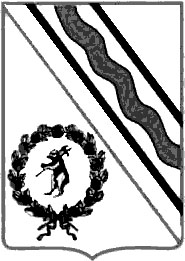 Муниципальный СоветТутаевского муниципального районаРЕШЕНИЕот___________________ № _____  - пг. ТутаевДолжность, Ф.И.О.,исполнителя и согласующих лицДата и время получения документаДата и время согласования (отказа в согласовании)Личная подпись, расшифровка (с пометкой «Согласовано», «Отказ в согласовании»)ЗамечанияИсполнители: председательмуниципального учреждения Контрольно-счетная палата ТМР Ручина Л.В.2-58-21                               Согласовано:заместитель Главы Администрации ТМР по финансо-вым вопросам- директор департа-мента финансовНизова О.В.начальник юриди-ческого отдела АПУ АТМРКоннов В.В.Управляющий делами АТМР С.В. Балясникова